*NOTE: Change pay scale if necessary. Minimum wage is $11.00/hr.NOTE: Please attach a signed position description to the student ePAR or GA ePAR.Evaluation Procedures: Student Employee Evaluations are highly recommended to be completed once per contract term.  Evaluation form can be found at www.jmu.edu/student-employment/supervisors/ 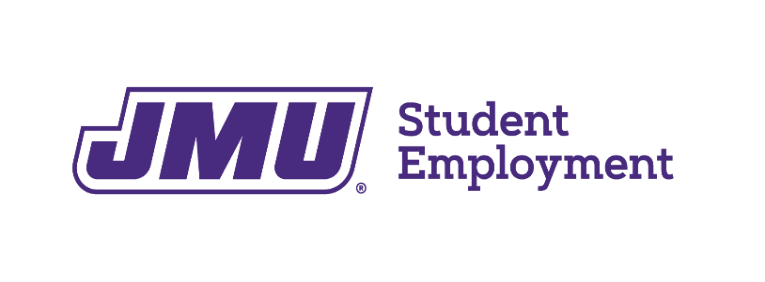 Student Employment 
738 S. Main St., MSC 3519, SSC 5th Floor
Harrisonburg, VA 22807 
Phone (540)568-3269   Fax (540) 568-7994 
studentjobs@jmu.edu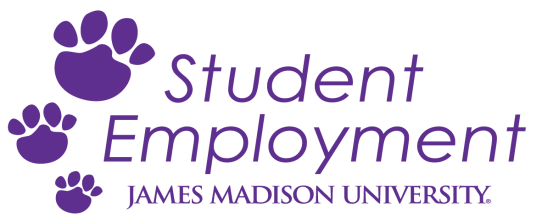 Position DescriptionJames Madison University800 S. Main StreetHarrisonburg, VA 22807Student & Position Information:Student Employee Name:                                                            Student ID Number:       Account Code:    Institutional Employment (114400)     Federal Work Study (114600)    Graduate Assistant (114200)Department Org. Code:                                                Department:                Student Employee’s work location (address, building name & MSC code):                         Employment Start Date:                                                  Employment End Date:        Student’s Immediate Supervisor:       Supervisor Phone:                                                                                         Supervisor Email:       Purpose or role of the position within the department (summary of position):       CLASSIFICATION & PAY SCALE see reverse for level qualifications:Classification of Position:        Title of Position:                                                                                  Wage / Pay Rate or Range:         *See Supervisor Handbook for pay scale at https://www.jmu.edu/student-employment/supervisors/index.shtmlhttps://www.jmu.edu/student-employment/supervisors/index.shtmlDUTIES & RESPONSIBILITIES and how they relate to the purpose or role of the student employee:DUTIES & RESPONSIBILITIES and how they relate to the purpose or role of the student employee:1.I understand it is my responsibility to accurately complete, sign and submit timesheets to my supervisor each pay period.  I also understand this is a condition of employment and after two consecutive time periods (1 month) of not submitting timesheets, I could be terminated from my position.2.3.4.5.6.7.8.9.10.DUTIES & RESPONSIBILITIES and how they relate to the purpose or role of the student employee:(Continued)DUTIES & RESPONSIBILITIES and how they relate to the purpose or role of the student employee:(Continued)11.12.13.14.15.PAY SCALE BASED ON Knowledge, Skills & Abilities:PAY SCALE BASED ON Knowledge, Skills & Abilities:PAY SCALE BASED ON Knowledge, Skills & Abilities:Level 1-Basic*(Pay scale $11.00 - $11.55)                                         Level II- Intermediate*(Pay scale $11.50 - $12.65)Level III-Advanced*(Pay scale $12.50 – $15.00)-Moderate difficulty
-Alternate methods of resolution are available-Considerable difficulty 
-Extensive problem solving & decision making required
-Usually involves concurrent activities   -Close supervision with assistance readily              available
  -Limited independent decision making
  -Duties performed independently after training-Receives some instructions buy may use independent judgment within limits-Receives supervision in the form of a general outline  -No supervision given-Supervisory responsibilities for limited activities -Involves supervisory responsibilities for large or complex activities  -Limited to job task performance-Responsible for segment of the total operation activity -Responsible for the specialized or whole operation  -On the job training provided-Relevant job-related knowledge required
-Specialized knowledge required-Requires specified advanced experience indicating advanced knowledge in area  -None or minimal previous training required-Relevant job-related training-Requires specified advanced training  -None or minimal experience related to job-Prior experience necessary-Requires moderate experience I have read and fully understand the responsibilities required for this student employment position.  I have read and fully understand the responsibilities required for this student employment position.  Student Employee Signature:                                                                   Student ID:      Date:         Reviewer’s Signature:      Date:         